Material 1: Professor Paläo berichtet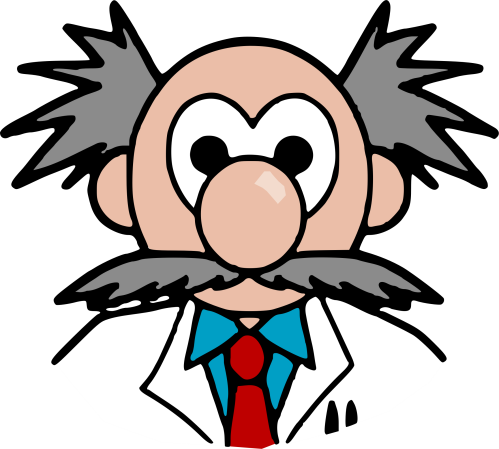 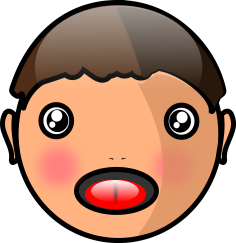 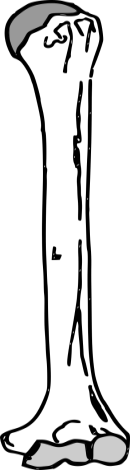 